KS1 Collective Worship – Pass on the smile!Aims:To help children to think about how important it is to smile (Permission to Smile 2018)Preparation and Materials:VideoSlides for reflectionAssembly:Today we are going to think about how important smiles are and how they make us feel.First let’s see your best and biggest smiles everyone – pretend to lift up a camera and take a picture of the children with their best smiles on. Say cheese!Ask for a volunteer who thinks that they can make themselves not smile even if everyone else is trying their best to make them smile. Invite the volunteer to join you at the front. So, while our friend here is trying to stop their smile. The rest of us are going to get them to smile by smiling our best and biggest smiles at them. Are you ready? Go! You could repeat this with other child or staff volunteers.Do you like to smile?How does it make you feel?  Invite children to share what they think about smiling and how it makes them feel.I wonder what it would be like if one night, all our smiles went away… I wonder what that would be like…Just close your eyes for a moment and imagine a world without smiles.Imagine coming out of your house and seeing your neighbour but they don’t smile a ‘good morning’ smile, they don’t even look at you…Imagine walking through the park and seeing a lady walking her dog but she doesn’t smile a ‘hello’ smile, she doesn’t even look at you…Imagine showing your teacher a piece of writing that you had worked really hard at and she doesn’t give you a ‘well done’ smile, she doesn’t even look at you…What might it be like to live in a world without smiles?How does a world without smiles make you feel?The great thing about smiles is that they let you know that someone cares about you. They also let other people know that you care about them.Some people in our world do go through a whole day with no-one to share a smile with them. Sometimes it might be that they are on their own or their loved ones don’t live with them. Sometimes you see people out and about who seem to have forgotten to bring their smiles with them. In the Bible, the special book for Christians, it says this“A happy heart is like good medicine” (Proverbs 17 v 22)Happiness on the inside comes out in a smile. Like medicine that make a body better, smiles make the world a better place to be. Smiles show others that you have noticed them and that you care. Smiles say “good morning”, “hello” and “well done”What else do smiles say?What does not smiling say to the people around us?Permission to Smile is a campaign that wants to help people to remember to smile again. To help the world be a kinder, friendlier place to be, starting with a smile. Now I am going to pass the smile on and you have to catch it! I am going to give the smile to the children at the front of the assembly. When they have it, they are going to turn around and pass it on to the children behind them who will also pass it on. When the smile reaches the children at the back, they can make themselves tall and pass it on to your teachers and back to me. You can pass smiles on whenever you see a friend or someone you know. Why not try passing on your smile today?Watch video: For example - Could a video be made by the students with something like this? I like the feeling of fun that comes through  https://www.youtube.com/watch?v=aY6jTdDIEQsTime for Reflection:I am going to say a prayer now and if you would like to make it your prayer too, you can say ‘Amen’ at the end which means ‘I agree’. If you don’t want to pray or don’t think that you should, that’s perfectly acceptable and I just ask that you remain quiet. Dear God,Thank you that we live in a world of smiles. Help me to remember that smiles can have a big impact on the people I see every day. AmenReflectionProject the quote by a famous person for the children to quietly think about as they exitFor example;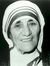 “Peace begins with a smile..” ― Mother Teresa 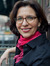 “My mum smiled at me. Her smile kind of hugged me.” 
― R.J. Palacio, Wonder 